Omzendbrief VI nr  / van :  	RubriekenInleidingOm recht te hebben op terugbetaling van geneeskundige zorgen, moeten sociaal verzekerden ingeschreven in de hoedanigheid van werknemer (artikel 32, eerste lid, 1° van de GVU-wet) voor de verlenging van hun recht binnen die hoedanigheid hun bijdrageverplichting vervullen. Bij de verlenging van het recht op GVU in de hoedanigheid van werknemer is het bewijsstuk de bijdragebon (zie artikel 276, §2 van het K.B. van 3 juli 1996).De V.I. dient jaarlijks na te gaan dat de minimumwaarde aan betaalde bijdragen is betaald voor zijn leden in deze hoedanigheid. Dit gebeurt aan de hand van de bijdragebon. Sinds 1994 wordt grotendeels gewerkt met elektronische bijdragebons die worden uitgewisseld via verschillende elektronische gegevensuitwisselingen.  In deze omzendbrief wordt de inhoud en verloop van deze gegevensuitwisselingen beschreven alsook de taakverdeling tussen de verschillende betrokken instellingen.Algemene principesVerloop De Rijksdienst voor Sociale Zekerheid (RSZ) maakt op basis van aangiften van de werkgevers voor iedere loontrekkende werknemer bijdragebons op, voor alle gewerkte perioden waarin de sociale bijdragen zijn betaald. De bijdragebons worden dus door de RSZ opgemaakt op basis van de trimestriële DmfA –aangiftes en via elektronische weg overgemaakt aan de verzekeringsinstelling (V.I.) van de sociaal verzekerde. Deze elektronische weg loopt via de Kruispuntbank voor Sociale Zekerheid (KSZ) en het Nationaal Intermutualistisch College (NIC). De KSZ maakt de bijdragebons via een distributie over aan het NIC die het op zijn beurt overmaakt aan de verschillende V.I.  Een schematische voorstelling van deze gegevensuitwisseling is terug te vinden in bijlage 3.De bijdragebons zijn beschikbaar zodra de DmfA-aangiftes van een volledig kalenderjaar beschikbaar en gevalideerd zijn. De DmfA-aangiftes worden door een conversieprogramma omgevormd in een bijdragebon. De bijdragebon is een samenvatting van de tewerkstellingsgegevens van het afgelopen jaar. De verwerking van de DmfA-aangiftes van een volledig kalenderjaar is klaar rond 15 februari van het daaropvolgende kalenderjaar (bijvoorbeeld de verwerking van de DmfA-aangiftes voor de 4 kwartalen van 2019 zal klaar zijn rond 15 februari 2020). De eerste run van bijdragebons voor het betreffende refertejaar volgt na 15 februari van het refertejaar +1. Omdat de verwerking van de DmfA-aangiftes voor het 4de kwartaal van het refertejaar wat langer kan duren, komt de grootste stroom bijdragebons er pas na 15 maart van het refertejaar +1.Deze eerste uitwisseling wordt opgevolgd door enkele uitwisselingen om bijdragebons waarbij fouten werden vastgesteld terug te verzenden om te worden gecorrigeerd. In deel 3 wordt in meer detail ingegaan op de verschillende gegevensuitwisselingen die deel uitmaken van de “gegevensuitwisseling m.b.t. de bijdragebons”.Uitzondering: papieren bons Indien de elektronische bijdragebon niet kan doorgestuurd worden, bijvoorbeeld ingeval van integratieproblemen of onbeschikbaarheid van het rijksregister- of het bisnummer, zal de RSZ een papieren bijdragebon opmaken en hem aan de werkgever bezorgen waarbij de werknemer nog altijd is tewerkgesteld met de vraag de papieren bijdragebon over te maken aan de werknemer die hem dan moet binnenbrengen bij de verzekeringsinstelling.In deel 3.2.4. wordt ingegaan op het uitwisselingen van papieren bijdragebons. Verschillende instellingen betrokken binnen de “gegevensuitwisseling bijdragebons”Er zijn verschillende instellingen betrokken bij de opmaak, verzending en verwerking van de bijdragebons. RSZ: maakt de bijdragebons op en verstuurt ze via de KSZ en het NIC naar de V.I..V.I.: ontvangen de bijdragebons voor hun leden en gebruiken de bijdragebons om de rechten op GVU te verlengen KSZ: treedt op als uitwisselingsplatform van gegevens tussen de verschillende instellingen. Ze ontvangt de bijdragebons van de RSZ en verstuurt ze naar het NIC na een integratiecontrole. NIC: ontvangt de bijdragebons van de KSZ en verstuurt ze via de NIC-filter naar de V.I. waarbij de verzekerde wiens INSZ-nummer of bisnummer voorkomt op de bijdragebon is aangesloten. RIZIV: Indien een V.I. vaststelt dat de verzekerbaarheid van een werknemer niet in regel is wegens het ontbreken van een bijdragebon of als gevolg van een bijdragebon met kwaliteitsproblemen of een onvolledige bijdragebon, dan kan de V.I. de tussenkomst vragen van de Directie Beheer & Controle toegankelijkheidsgegevens (Directie ACCES) van de dienst voor Administratie Controle (DAC) van het RIZIV.  Indien de werkgever zijn verplichtingen t.a.v. de RSZ niet nakomt, kan de Directie ACCES, op vraag van de V.I. en op voorwaarde dat voldoende bewijsmateriaal wordt voorgelegd, een verklaring uitreiken aan de V.I. die geldt als voorlopige bijdragebon. De Directie ACCES legt het geval ook voor aan de RSZ samen met de bewijsstukken. De RSZ kan ambtshalve de aangifte voor de werkgever verbeteren en een (aangepaste) bijdragebon opmaken en verzenden. Deze afspraken staan beschreven in omzendbrief V.I. nr.  2019/140 van 29 april 2019 over “Behandelen aanvragen attesten voorlopige verzekerbaarheid en duplicata bijdragebons afkomstig van de RSZ”. Dit proces wordt ook schematisch weergegeven in bijlage 6.In deel 4 wordt in meer detail ingegaan op de taken en verantwoordelijkheden van elk van de betrokken instellingen bij de opmaak, verzending en verwerking van de bijdragebons. De gegevensuitwisseling bijdragebonsDmfA & WachtbestandDmfA staat voor Déclaration multifonctionnelle/multifunctionele Aangifte. Met deze aangifte dient de werkgever de loon- en arbeidstijdgegevens van zijn werknemers in. De DmfA wordt per kwartaal aangevuld. Zoals beschreven in deel 1 worden de DmfA-aangiftes door een conversieprogramma omgevormd in een bijdragebon. De bijdragebon is een samenvatting van de tewerkstellingsgegevens van het afgelopen jaar. De data die wordt verzonden in de verschillende gegevensuitwisselingen m.b.t. de bijdragebons wordt bewaard in het Wachtbestand.  Dit Wachtbestand is de basis voor de jaarlijkse opmaak van bijdragebons in februari en vooral maart van het jaar volgend op het refertejaar. Ook de verschillende returncodes die worden verstuurd n.a.v. fouten die werden vastgesteld aan bepaalde bijdragebons en de verzending van correcties wordt bijgehouden in het Wachtbestand. Gegevensuitwisselingen of stromen m.b.t. de bijdragebonsOverzichtIn hoofdstuk 2, deel 2.1, staat reeds vermeld dat de verzending van de elektronische bijdragebons van de RSZ, langs KSZ en NIC, naar de V.I. niet de enige gegevensuitwisseling is binnen de “gegevensuitwisseling bijdragebons”. Deze eerste uitwisseling wordt opgevolgd door enkele uitwisselingen om bijdragebons waarbij fouten werden vastgesteld terug te verzenden om te worden gecorrigeerd. In deel 2.3 was ook sprake van papieren bons. Ook over deze papieren bons werd een elektronische gegevensuitwisseling opgemaakt. Hier wordt ingegaan op de verschillende gegevensuitwisselingen: hun verloop, nut en inhoud.Verschil tussen distributie en consultatieflux:(L =) consultatiestroom (pull systeem of op vraag)(A =) distributiestroom (push en pull)Onderstaande figuur geeft een overzicht van alle gegevensuitwisselingen m.b.t. de bijdragebons.Figuur 1: overzicht van alle gegevensuitwisselingen m.b.t. de bijdragebons.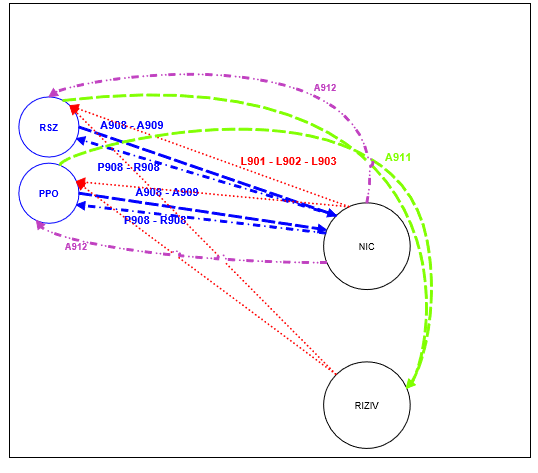 Distributiestromen Het eerste type gegevensuitwisselingen m.b.t. de bijdragebons zijn de 5 distributiestromen A908, A909, A911, A912 en P908. De stromen A911 en P908 worden besproken in 3.2.4 waar wordt ingegaan op de stromen m.b.t. de papieren bijdragebons. De stroom A911 is niet meer actief sinds de zomer van 2021 aangezien de nood aan deze berichten vervallen was.A908:De gegevensuitwisseling waaraan wordt gedacht bij de “stroom bijdragebons” is de distributiestroom A908. Het is deze stroom die in punt 2. Algemene principes wordt beschreven. De bijdragebons worden door de RSZ opgemaakt op basis van de trimestriële DmfA-aangiftes en via elektronische weg overgemaakt aan de verzekeringsinstelling (V.I.) van de sociaal verzekerde via de KSZ en het NIC.De bons worden doorgezonden, vanaf het moment dat de tewerkstellingsgegevens volledig zijn (de 4 DmfA kwartalen van het voorbije jaar verwerkt zijn), of na een correctie van de betreffende DmfA-gegevens of een deblokkering van een eerdere foutieve bon.  Rond 15 februari van het jaar volgend op het refertejaar wordt een eerste beperkte groep van 100.000 bijdragebons aangemaakt en geconverteerd om de aangepaste conversieprogramma’s te valideren. Na ontvangst en formele acceptatie en validatie door de landsbonden, worden de andere bijdragebons aangemaakt en opgestuurd volgens hun beschikbaarheid. De grote massa bijdragebons wordt verstuurd vanaf 15 maart van het jaar volgend op het refertejaar.A912: De stroom A908 wordt opgevolgd door een stroom om bijdragebons waarbij fouten werden vastgesteld terug te verzenden naar de RSZ om te worden gecorrigeerd. Deze distributiestroom heet A912. In de stroom A912 geven de V.I. de dringend te behandelen en/of corrigeren bons door aan de RSZ. De V.I. geven enkel de A912 door voor hun leden waarbij de verzekerbaarheid niet meer in orde is. Voor de leden waarvoor de verzekerbaarheid nog in regel is op basis van andere bijdragebons of attesten worden de te corrigeren bons niet doorgestuurd via de A912.Deze gegevensuitwisseling volgt de tegenovergestelde weg van de A908: van V.I. naar RSZ, via NIC en KSZ. De stroom A912 wordt één keer per jaar verzonden rond augustus.A909:Bijdragebons die uitzonderlijk worden doorgestuurd zonder integratiecontrole op het niveau van de KSZ. Indien er een papieren bon werd verstuurd en hierop een positief antwoord komt van het ziekenfonds (onder de vorm van een P908) en er daarna nog een wijziging volgt, wordt deze bijdragebon verstuurd als A909.  De INSZ voor wie deze bijdragebon wordt opgemaakt, is geïntegreerd bij KSZ en bij het NIC; en dus is een integratiecontrole niet meer nodig. Het verschil tussen A909 en A908 is dat voor A909 geen integratiecontrole gebeurt, voor A908 wel.De stroom A909 wordt hoogst uitzonderlijk verzonden.Consultatiestromen Het tweede type gegevensuitwisselingen m.b.t. de bijdragebons zijn de 3 consultatiestromen: L901, L902 en L903. Deze 3 stromen consulteren allemaal dezelfde databank, namelijk het Wachtbestand.L901:In de consultatiestroom L901 consulteren de V.I. de detailgegevens over een specifieke bijdragebon.  Het zijn de V.I. die deze stroom gebruiken. De L901 geeft dezelfde informatie weer over de bijdragebons als de stroom L903, die wordt gebruikt door het RIZIV. Het verschil tussen beide is dat de lonen in de L901 worden geplafonneerd en in de L903 niet.L902: Via de consultatiestroom L902 kunnen de V.I. en het RIZIV de verschillende bijdragebons opvragen voor eenzelfde INSZ-nummer of bisnummer voor een bepaalde periode (één of meerdere refertejaren). De L902 kan dus zowel door het RIZIV als de V.I. geconsulteerd wordenL903:In de consultatiestroom L903 consulteert het RIZIV de detailgegevens van een specifieke bijdragebon.  De L903 geeft dezelfde informatie weer over de bijdragebons als de stroom L901, die wordt gebruikt door de V.I. Het verschil tussen beide is dat de lonen in de L901 worden geplafonneerd en in de L903 niet.Stromen m.b.t. de papieren bijdragebons Er zijn 2 distributiestromen m.b.t. de bijdragebons die nog niet werden besproken, met name de A911 (niet langer actief) en de P908. Beide stromen vormen samen de elektronische gegevensuitwisseling m.b.t. de papieren bijdragebons. Wanneer de RSZ de bijdragebons niet elektronisch kan doorsturen, omwille van bijvoorbeeld een technisch probleem of omwille van een INSZ-nummer of bisnummer dat niet gekend is bij het NIC, dan print zij de elektronische bon en geeft zij deze op papier mee aan de werkgever, indien betrokkene nog altijd bij deze werkgever is tewerkgesteld. De werkgever bezorgt deze vervolgens aan de werknemer die de bon hoort binnen te brengen bij zijn ziekenfonds. De RSZ verzendt de digitale versie van alle papieren bijdragebons naar het RIZIV. De informatie wordt ook opgenomen in het Wachtbestand en zal zichtbaar zijn bij de consultatie van één van de 3 consultatiestromen.Wanneer de V.I. er zich van heeft vergewist dat de werknemer aangegeven werd bij de RSZ en deze instelling een bijdragebon had moeten doorsturen, zal nagegaan worden of er eventueel een papieren bijdragebon in omloop is. Indien de V.I. bij de consultatie van de L901 of L902 tot de vaststelling komt dat er effectief een papieren bon werd aangemaakt, kan hij de consultatie gebruiken als bewijsstuk voor de verlenging van de rechten of beschikt hij over de mogelijkheid een duplicaat van de papieren bon op te vragen bij de Directie toegankelijkheidsgegevens van de DAC. De afspraken hieromtrent staan beschreven in omzendbrief V.I. nr.  2019/140 van 29 april 2019 over “Behandelen aanvragen attesten voorlopige verzekerbaarheid en duplicata bijdragebons afkomstig van de RSZ”.A911:De RSZ stuurt de elektronische versie van de papieren bijdragebons via de A911 naar het RIZIV via de KSZ. De KSZ doet een integratiecontrole en maakt het bestand vervolgens over aan het RIZIV.  De stroom A911 is niet meer actief sinds de zomer van 2021 aangezien de nood aan deze berichten vervallen was.P908:Bevestiging van ontvangst van een papieren bijdragebon. Een P908 bericht wordt door de V.I. verstuurd naar RSZ wanneer zij een papieren bon ontvangen hebben. In de P908 wordt het INSZ meegedeeld waaronder de verzekerde gekend is bij de V.I.  aan de RSZ Als dit verschillend is van het INSZ, gebruikt in de DmfA, wordt er nagekeken welke het juiste INSZ is en wordt indien nodig de DmfA aangepast.Dit bericht wordt uitzonderlijk opgemaakt door de V.I. als de verzekerde de echte papieren bon bezorgt aan zijn ziekenfonds. In deze situaties checkt Sigedis de identificatie niet omdat de persoon tussenkwam. Dit bericht wordt niet verstuurd indien de V.I. de papieren bon ontvangt van de Directie toegankelijkheidsgegevens van de DAC van het RIZIV. De P908 kan enkel ingegeven worden wanneer de persoon zich fysiek aanmeldt bij het ziekenfonds en zijn eID toont. Returncodes Inleiding Er zijn 4 types codes die aangeven dat de bijdragebon niet 100% correct is.Deze codes zijn:AB-foutenCD-foutenReturncodes KSZReturncodes NICDe gevolgen van de verschillende fout- of returncodes zijn verschillend, zowel binnen de gegevensuitwisselingen als hun impact op de verlenging van het recht op GVU van betrokken verzekerden in de hoedanigheid van werknemer.Een schematisch overzicht van de returncodes binnen de gegevensuitwisseling m.b.t. de bijdragebons is terug te vinden in Bijlage 5.AB foutenAB-fouten worden veroorzaakt doordat de werkgever zijn trimestriële aangifte niet correct ingaf op basis van de regelgeving. Deze fouten situeren zich op het niveau van de DmfA. Deze fouten kunnen blokkerend zijn of niet voor de opmaak van de bijdragebon. Dit betekent dat er ook bijdragebons worden opgemaakt en verzonden naar de V.I. met een AB-fout.De fouten aangeduid met de letter B zijn blokkerende fouten. D.w.z. dat de hele aangifte verworpen zal worden als één van deze fouten wordt vastgesteld. Deze komen het meeste voor. De V.I. kunnen bijdragebons met A-fouten ontvangen in de mutaties, maar dit komt veel minder voor.De bijdragebons met een AB-fout die worden verstuurd via de A908 zullen worden verstuurd met “deblokkeringscode 05”. De deblokkeringscode 05 wil zeggen dat de V.I. deze bijdragebons niet mogen gebruiken voor het verlengen van de verzekerbaarheid. De bijdragebons met AB-fouten worden enkel ter informatie doorgestuurd. De ontvangst van de bijdragebon met een AB-fout en bijhorende deblokkeringscode 05 geeft de V.I.  de mogelijkheid in de stroom A912 aan de RSZ te laten weten voor welke gevallen de correctie van de fout dringend is. De V.I. kunnen de informatie uit deze bijdragebons ook opnemen in het formulier met een overzicht van de ontbrekende bijdragebescheiden en/of de achterstallige persoonlijke bijdragen die de V.I. uiterlijk op 1 december verplicht moeten sturen aan de gerechtigden die vanaf 1 januari van het daaropvolgende jaar niet meer in regel zullen zijn (art. 254 van het Koninklijk Besluit 3 juli 1996).De analyse en correctie van deze AB-fouten vallen onder de verantwoordelijkheid van de RSZ. De gewijzigde DmfA-aangiftes worden verwerkt waardoor de AB-fouten verdwijnen. Dit leidt dan tot de opmaak en verzending van een eerste of een aangepaste bijdragebon via de A908. Een voorbeeld van een AB-fout is: er is een loon aangegeven, maar geen prestatiedagen of omgekeerd. De lijst van AB-fouten is terug te vinden in bijlage van de omzendbrieven met de jaarlijkse conversieafspraken.CD-foutenCD-fouten ontstaan op het ogenblik dat de informatie uit de DmfA-aangiftes van de 4 trimesters wordt samengevoegd. De anomalie ontstaat op niveau van het Wachtbestand. In de DmfA blijft de informatie trimestrieel. Bij het samentellen van bepaalde waarden kunnen fouten naar boven komen.De CD-controles worden steeds uitgevoerd, ongeacht of er reeds AB-fouten gesignaleerd zijn.De bijdragebons met een CD-fout worden opgenomen in de stroom A908. Sommige van deze bijdragebons mogen door de V.I. worden gebruikt voor het verlengen van de verzekerbaarheid en anderen niet.Bijdragebons met enkel een CD-fout (maar geen AB-fout) met “deblokkeringscode 04” mogen worden gebruikt. Bijdragebons met enkel een CD-fout (maar geen AB-fout) met “deblokkeringscode 04” mogen niet worden gebruikt. Bijdragebons met en een CD-fout en een AB-fout krijgen een “deblokkeringscode 05” en mogen niet worden gebruikt.De “deblokkeringscode 04” staat voor de bon vertrekt en mag worden gebruikt voor het bepalen van de verzekerbaarheid n.a.v. een beslissing die de administratieve cel nam in het verleden. Bijdragebons met deze deblokkeringscode worden door de V.I.  gebruikt voor het bepalen van de verzekerbaarheid.De analyse en correctie van deze CD-fouten valt ook onder de bevoegdheid van de RSZ. Meestal lost de correctie van de AB-fouten ook de CD-fouten op. De correctie van de CD-fouten leidt tot de opmaak en verzending van een aangepaste bijdragebon via de A908.Een voorbeeld van een CD-fout is: het totaal aantal vakantiedagen overschrijdt het maximaal aantal verlofdagen per jaar, maar per trimester is er geen probleem. De lijst van CD-fouten is terug te vinden in bijlage van de omzendbrieven met de jaarlijkse conversieafspraken.Returncodes KSZZoals de naam aangeeft is het de KSZ die deze codes genereert en deze meedeelt als antwoord op een “voorlegging A908” door de RSZ. Er wordt een returncode KSZ gegenereerd op elke bon. Indien de bon wordt aanvaard heeft de returncode KSZ de waarde 000000. Indien de bon wordt verworpen, zal de returncode KSZ een waarde hebben verschillend van 000000.De oorzaak van een returncode verschillend van 000000 ligt vaak aan het feit dat een verzekerde van bisnummer of INSZ-nummer veranderde. Een tweede oorzaak is een niet geïntegreerd bisnummer of INSZ-nummer Integratieproblemen: de returncodes KSZ 400010, 500000, 300020 Verandering bisnummer of INSZ-nummer:  de returncodes KSZ  901082,800080 Er zijn ook nog andere returncodes KSZ mogelijk: netwerkreturncodes, controleberichten etc. Voor deze codes zal er onmiddellijk actie nodig zijn van de RSZ. De returncodes KSZ hebben betrekking op de volledige bon (op jaarbasis). Via de consultatiestromen L901, L902, L903, kan men deze gegevens per bon consulteren.Deze returncodes KSZ worden opgeslagen en de betrokken bijdragebons worden op een later moment verstuurd als papieren bijdragebon. (Zie 3.2.4.) Op basis van de papieren bon kan de verzekerbaarheid van de sociaal verzekerde verlengd worden.Een voorbeeld van een integratiefout is: returncode met nummer 500000 staat voor “het INSZ is voor de afzender noch voor een bestemmeling correct”.  De lijst van returncodes van de KSZ zijn terug te vinden in bijlage 1.Returncodes NICDe returncodes NIC duiden op een probleem bij de ontvangst, het doorsturen of de verwerking van de bijdragebon bij het NIC, de V.I. of het ziekenfonds voor de betreffende bijdragebon. Er wordt een returncode NIC gegenereerd op elke bon. Indien de bon wordt aanvaard heeft de returncode NIC de waarde 000000. Indien de bon wordt verworpen, zal de KSZ-returncode een waarde hebben verschillend van 000000.Een returncode verschillend van 000000 kan op het niveau van het NIC, de V.I. of het ziekenfonds worden veroorzaakt doordat:De bijdragebon niet in overeenstemming is met de conversietekst,Het ziekenfonds de jaarlijkse aanpassingen uit de conversietekst niet geïntegreerd heeft in de software, Het INSZ-nummer niet is geïntegreerd bij het NIC. Dit wil zeggen dat de betrokken verzekerde niet is aangesloten bij een ziekenfonds,Het INSZ-nummer geïntegreerd is bij 2 V.I.,De bijdragebon waarden heeft die niet werden voorzien in de conversietekst (nieuw soort bon, etc.).De lijst van returncodes van het NIC zijn terug te vinden in bijlage 2.De returncodes NIC hebben betrekking op de volledige bon (op jaarbasis). Via de consultatiestromen L901, L902, L903, kan men dit gegeven per bon consulteren.Deze returncodes NIC worden opgeslagen en deze bijdragebons worden eventueel op een later moment verstuurd met een deblokkeringscode of als een papieren bijdragebon. Indien een papieren bon wordt opgemaakt kan de verzekerbaarheid van de sociaal verzekerde verlengd worden. De betreffende returncodes NIC kunnen na onderzoek van de administratieve cel gedeblokkeerd worden met een specifieke deblokkeringscode. De ziekenfondsen (of V.I.) kunnen bij een onterecht doorgegeven returncode NIC 000033, 000034, 000037, 000068 en 000044 een R908 bericht versturen om de returncode NIC te veranderen naar de waarde 000000.DeblokkeringscodesInleidingOp verschillende plaatsen in de tekst wordt gesproken van deblokkeringscodes.  De deblokkeringscodes duiden aan op welke wijze de bon is vertrokken en informeren de V.I. of de bijdragebon mag worden gebruikt voor het verlengen van de verzekerbaarheid.Deblokkeringscode 00Bons met “deblokkeringscode 00”: geen deblokkering, dit zijn de normale bons en zijn uiteraard te gebruiken voor het bepalen van de verzekerbaarheid. Deblokkeringscode 02Bons met “deblokkeringscode 02”: deblokkering van een verbeterde papieren bon wegens het ontbreken van de P908 van de originele papieren bon. Deze bons worden enkel gedeblokkeerd op aanvraag van het RIZIV. Dit type is zeer uitzonderlijk. Deblokkeringscode 04Bons met “deblokkeringscode 04”: Bon vertrekt door beslissing van de Directie ACCES van de DAC.  Deze beslissingen werden in het verleden genomen in overleg met de leden van de KSZ-werkgroep bijdragebons. Deze code komt voor op bijdragebons met een CD-fout maar zonder AB-fouten. (Zie 3.3.3.) Deze bijdragebons zijn te gebruiken voor het bepalen van de verzekerbaarheid.OPM: bons met een combinatie van CD-fouten en AB-fouten vertrekken niet met deblokkeringscode 04.Deblokkeringscode 05Bons met “deblokkeringscode 05": Dit zijn bijdragebons met kwaliteitsfouten. Dit wil zeggen dat het bijdragebons zijn met AB-fouten, soms ook met CD-fouten. Deze bons zijn niet te gebruiken voor het bepalen van de verzekerbaarheid, enkel ter informatie.Deblokkeringscode 06Bons met “deblokkeringscode 06": dit zijn onvolledige bons, er ontbreken trimesters bij de aangifte. Deze bijdragebons komen wel in aanmerking voor het bepalen van de verzekerbaarheid. TimingDe opeenvolging van het versturen van de bijdragebons in de verschillende distributiestromen en de returncodes en deblokkeringscodes kent een bepaalde logica. De eerste verzending van bijdragebons voor een nieuw jaar gebeurt in batch. In deze batch-zending zijn het bijdragebons met deblokkeringsode 00 die worden verzonden. In bijlage 4 bevindt zich een schematisch overzicht van de “Werkwijze versturen bijdragebons in functie van de tijd”.Op basis van de gegevens in de DmfA worden bijdragebons voor 4 jaren verstuurd. In 2020 worden bijdragebons verstuurd voor 2019, 2018, 2017 en 2016. In 2020 zijn de oudste bons die kunnen worden verstuurd de bijdragebons van 2016. Vanaf de bijdragebons 2018 zal het nodig zijn dat deze 1 jaar langer moeten kunnen worden verzonden. De bijdragebons voor 2018 zullen moeten kunnen worden verstuurd tot in 2023 (i.p.v. tot in 2022).Verantwoordelijkheden en afspraken binnen de “gegevensuitwisseling bijdragebons”InleidingIn dit deel worden kort de verantwoordelijkheden van de verschillende partners besproken.RSZVerantwoordelijkheden en taken RSZ:Opmaken bijdragebon op basis van info DmfA en conversietekst (incl. toevoegen deblokkeringscodes)Versturen bijdragebons volgens afspraak (A908)Oplossen AB en CD foutenCorrigeren informatie in de DmfA en op die manier worden ook bijdragebons gedeblokkeerd.Prioriteren problemen in bons verstuurd door V.I. in A912Opmaken en versturen van de papieren bijdragebonsKSZVerantwoordelijkheden en taken KSZ:Uitvoeren integratiecontrole op bijdragebons ontvangen van RSZ (A908)Genereren KSZ-returncodes Doorsturen bijdragebons naar NIC (A908)Verzenden A912 van NIC naar RSZDe KSZ krijgt maximaal 1 werkdag vanaf de ontvangst om de attesten om de resultaten door te sturen naar het NIC.  NICVerantwoordelijkheden en taken NIC:Verzenden bijdragebons (A908) via intermutualistische filterNakijken of er geen dubbele integratie is voor het INSZ waarvoor de bijdragebon werd opgemaaktVerzenden van de A912 ontvangen van de V.I. naar de RSZ via de KSZVan het NIC wordt verwacht dat zij binnen de 5 werkdagen een antwoord per ontvangen bericht stuurt naar de KSZ.V.I.Verantwoordelijkheden en taken V.I.:Opmaken P908 bij ontvangst papieren bon via verzekerdenOpmaken A912 bij dringend te behandelen-corrigeren bons en verzending ervan naar het NIC.Indienen aanvraag interventie van de Directie controle en beheer van toegankelijkheidsgegevens (Directie ACCES) van de DAC indien er voor een verzekerde geen bijdragebon wordt ontvangen en de V.I. vermoedt dat die er wel zou moeten zijn (zie Omzendbrief V.I. nr.  2019/140 van 29 april 2019 over het “Behandelen aanvragen attesten voorlopige verzekerbaarheid en duplicata bijdragebons afkomstig van de RSZ”.)Genereren NIC returncodes Directie ACCES van DAC (RIZIV)Verantwoordelijkheden en taken directie ACCES RIZIV:Verzenden antwoorden op aanvragen van de V.I. voor interventie indien er voor een verzekerde geen bijdragebon wordt ontvangen en de V.I. vermoedt dat die er wel zou moeten zijnOpvolging van de “gegevensuitwisseling bijdragebons”Inleiding Opvolging fluxen gebeurt nu in verschillende forums onafhankelijk van elkaar. Rond de rolverdeling bij het gebruik en aanpassingen van deze stromen bestaat onduidelijkheid.WGV DGVBespreking actuele regels over verplichting bijdragebetaling voor alle verzekerden, dus ook voor deze in de hoedanigheid van werknemer.WG V.I. ADMIN ACCES DACBespreking noden t.a.v. bewijsvoering m.b.t. het voldoen aan de bijdrageplicht voor alle verzekerden, dus ook voor deze in de hoedanigheid van werknemer. Beslissingen binnen deze werkgroep worden ook steeds gevalideerd door de WGV.Werkgroep Bijdragebons bij de KSZDeze platformen bieden een basis voor de uitwisseling van informatie en zorgen er voor dat overleg mogelijk is tussen de verzender en ontvanger van de informatie.Momenteel maakt de bespreking van de conversietekst ook deel uit van de KSZ WG Bijdragebons. Deze actualisatie van de conversietekst valt onder de bevoegdheid van de Directie ACCES. De uiteindelijke beslissingen m.b.t de conversie worden genomen in de KSZ-werkgroep “Bijdragebons werknemer” in samenspraak met Smals, de RSZ en de V.I.. De actualisatie gebeurt in samenspraak met de DU en DGV en resulteert in de conversietekst voor dat jaar.Elk jaar zijn er minimaal 3 parameters nodig om de conversietekst te kunnen opmaken, namelijk:De dagloongrenzen: de lonen die worden vermeld op een bijdragebon worden uit privacy redenen begrensd. Indien wordt voldaan aan de maximale bijdrage hoeft de bijdragebon niet te tonen hoeveel hoger het reële inkomen van een verzekerde bedraagt.  De jaarlijks minimumwaarde van een bijdragebon: de bijdragebons moeten een minimumwaarde bereiken om te worden opgemaakt en verstuurd. Dit minimum wordt vastgesteld rekening houdend met het gemiddeld minimum maandinkomen dat wordt gewaarborgd door de collectieve arbeidsovereenkomst (CAO) nr. 43 die is afgesloten in de Nationale Arbeidsraad en algemeen bindend verklaard bij koninklijk besluit van 29 juli 1988.Het maximum aantal werkdagen per kwartaal: de beperking van de arbeidsdagen per kwartaal is er voornamelijk voor de berekening van een recht op de werkloosheid of arbeidsongeschiktheid.Sinds 2017 wordt de waarde voor de jaarlijks minimumwaarde van een bijdragebon en de dagloongrenzen vanuit de Directie ACCES gepubliceerd in een omzendbrief V.I.. De Directie ACCES werkt de parameters jaarlijks bij en communiceert deze aan de V.I. en de KSZ. Naast deze 3 parameters zijn er jaarlijks specifieke aspecten van de conversie. Deze zijn afhankelijk van reglementaire aanpassingen binnen de sociale zekerheid.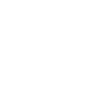 Bijlagen : CodeVolgnummer